Registres de langue françaiseVoici un cours sur les registres de langue :1) Le langage soutenu:Est utilisé le moins souvent  aujourd'hui, c'est le langage de  l'écrit , de la littérature, des échanges officiels ou protocolaires ...Exemples : un camarade / Une personne âgée2) Le langage courant:C'est  le plus utilisé, c'est le langage de tous les jours :Exemples : un copain / un vieux3) Le langage familier:Est un langage peu choisi,  parfois un peu plus vulgaire, ou utilisé entre amis :Exemples : un pote / un croulanthttp://www.francaisfacile.com/exercices/exercice-francais-2/exercice-francais-12763.phpOn distingue traditionnellement trois registres de langue principauxle registre familierle registre courantle registre soutenu Remarque : “registre (de langue)” et “niveau de langue” sont des expressions synonymes.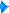 A. On le rencontre principalement dans les situations de communication où il n’y a pas de contraintes importantes.spontanéitéintimitésituation professionnelle entre collègues sans rapport de pouvoir ; etc.B. Caractéristiquesa. vocabulaire :relâchéargotique, jargonnant (abréviations conventionnelles, etc.)grossierb. syntaxe :phrases juxtaposéesphrases sans verbesconcordance des temps non réaliséenégations sans " ne "etc.  Employé à l’écrit, le modèle du registre familier est clairement l'ORAL.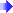 A. On le rencontre principalement dans les situations de communication où celui qui s’exprime ne connaît pas bien les personnes auxquelles il s’adresse.relations professionnelles occasionnelles, ou administrativesrelations quotidiennes accompagnées de transactions (courses, demande de renseignements, etc.)etc.B. Caractéristiquesa. vocabulaire :mots compris par tout le mondemots qui paraissent " neutres "b. syntaxe :usage correctphrases coordonnéesphrases complexes simples (relatives, subordonnées de temps, etc.)  Employé à l’écrit comme à l’oral, le registre courant ne retient pas l’attention : il donne le sentiment d’un français correct, sans effort particulier.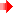 https://blackboard.wku.edu/webapps/portal/frameset.jsp?tab_tab_group_id=_7_1&url=%2Fwebapps%2Fblackboard%2Fexecute%2Flauncher%3Ftype%3DCourse%26id%3D_116933_1%26url%3D1. Les différents registres de languea. Les trois registres de langue• Le langage familier.Exemple :Ce coup d'barre, c'est parc'que t'as trop bossé.• Le langage courant.Exemple : Tu es fatigué parce que tu as trop travaillé.• Le langage soutenu.Exemple : Cet excès de fatigue est dû à un effort inconsidéré.b. Différencier ces trois registresLe choix des mots employés est la première différence entre les registres de langue.Chaque registre se caractérise par un vocabulaire spécifique.• Ainsi, le langage familier (ou populaire) est surtout utilisé à l'oral (dans le dictionnaire, les mots familiers sont suivis des abréviations fam. ou pop.).Exemple :Des godasses.• Le langage courant est le plus utilisé, c'est celui qui correspond aux situations de communication les plus fréquentes.Exemple :Des chaussures.• Le langage soutenu se caractérise par un vocabulaire plus distingué, plus littéraire.Exemple :Des souliers.• La construction des phrases est un deuxième moyen de différencier les registres de langue.Exemples : Ferme pas la porte. (Langage familier.)Ne ferme pas la porte. (Langage soutenu.)• La prononciation est un troisième moyen de reconnaître les différents registres.Exemples :T'as pigé c'que j't'ai dit ? (Langage familier.)As-tu compris ce que je t'ai dit ? (Langage soutenu.)2. Savoir adapter son registre de langueIl est important de savoir adapter son registre de langue en fonction de l'interlocuteur (celui à qui l'on s'adresse) et du contexte (la situation ou le lieu dans lesquels on se trouve).Exemples :Dans un dîner chic, on dira : « S'il vous plaît, pourriez-vous me resservir un peu de cet excellent champagne ? » et non pas : « Eh mon gars ! r'mets-moi une coupette ! », phrase plutôt entendue à la buvette dans une fête populaire.S'il s'agissait de la situation inverse, par exemple autour d'un barbecue avec des amis, la première phrase paraîtrait ridicule.Je retiensIl existe trois registres de langue : le langage familier, le langage courant et le langage soutenu.Ils se différencient par un vocabulaire spécifique, par la construction des phrases et par la prononciation.Il faut adapter son registre de langue en fonction de son interlocuteur et du contexte.http://www.maxicours.com/se/fiche/5/1/14451.html2/ LE REGISTRE FAMILIER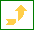 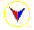 3/ LE REGISTRE COURANT